Amr 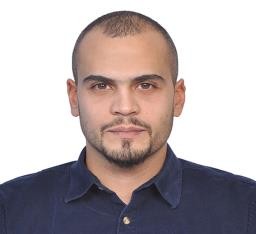 Amr.344018@2freemail.com Personal Info.ObjectivePursuing a full- time job in my field, Construction Engineering and Project Management,where I can enhance and improve my experience, Knowledge and skills.EducationBachelor of Science in Construction Engineering, The American University in Cairo (AUC), Cairo, Egypt, Fall 2016.Courses:   Construction   project   specifications,   Bids,   and   Contracts.   Integrated  Water Resources Management. Techniques of Planning, Scheduling, and Control, Financial Management and Accounting for Construction. Risk Management and Bidding Strategies.International General Certificate of Secondary Education (IGCSE), Manarat Al- RiyadhInternational School,A levels: Mathematics, Physics.Academic Projects:-	Senior Project 1: Material research in light weight concrete, experimenting and testing of various samples with 3 team members.-	Senior project 2: Management, planning and time scheduling for the New Libyan embassy in Cairo.-	Designed  an  integrated  water  resource  management  model  for  Domestic, Industrial and agricultural demands.-	Designed  with  a  group,  a  diagram  and  a  network  for  club  cars  on  campus, prompting it to cover multiple various usages.Professional Certificates:-	Certificate from Human Resources Professional Training centre for attending the course in Primavera. Certified by the Saudi Council of Engineers.-	Certificate from Human Resources Professional Training centre for attending the course in Project Management Professional.Experience:Site Engineer trainee, Emaar-Misr Properties, Detac Egypt, Mivida integrated community, Cairo,-    Supervised with a team the safety of construction, methods and workers on site.-    Supervised the work of the foremen and evaluated its progress-    Acquired the knowledge of method statements of different construction activities.Trainee  at  El  Sherouk  Commerce  &  Contracting  from  June  2014  to  September  2014 involving the following functions:- Assisting in developing implementation plans.- Revising contracts and BOQs.Trainee at El Sherouk Commerce & Contracting from June 2015 to September 2015.- Assisting in project management using Primavera.- Developing method statements.- Supervising the safety of project operations.- Assisting in procuring construction materials.Trainee at The Specialist, Riyadh / Saudi Arabia as an assistant Engineer, From March 2016 to January 2017.- Assisting in developing implementation plans.- Site inspections- Comparing Contracts and BOQs.KEY COMPETENCIES Engineering: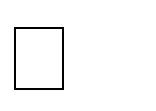 Producing and amending drawings and designs using AutoCAD.Solid knowledge of project planning and scheduling using Primavera. Excellent in all MS office Applications.Designing an integrated water resource models for different types of demands.Project Planning:Determining project requirements and estimates resources. Conducting economic analyses to determine optimum plan.Creating an effective project plan, prioritize tasks, create milestones. Anticipating project constraints and creating alternative plans.Personal:Creative, motivated and hard working, with high ethical standards. Determined and friendly with decent problem solving skills.Extra-Curricular ActivitiesStudent Union Member, SU, AUC, spring 2014.-     Managed 4 teams to collect donations for " Alashan Misr" project.EDE committee Member at Glow Club, AUC, Fall 2012.-     Volunteered in teaching English to Children in the province of Imbaba.Coordination Member, AYB Club, AUC, Fall 2011.-     Ushered in charitable concert to fund a research against poverty.Fundraising Head, Construction engineering association (CEA) AUC, September2015 – May 2015-     Contacted more than 6 Managers to convince them to fund the association-     Represented the Construction Engineering association on many occasionsCo-organized events for the Construction Engineering Department.Languages: Fluent in spoken and written Arabic and EnglishTOEFL score: 93